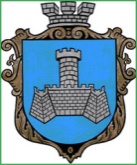 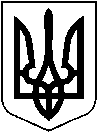 УКРАЇНАХМІЛЬНИЦЬКА МІСЬКА РАДАВІННИЦЬКОЇ ОБЛАСТІВиконавчий комітетР І Ш Е Н Н Я       від 29.08.2023 р                                                                     № 475Про розгляд заяв громадян У. І.О.,  У. Б. С.щодо рішення виконавчого комітету Хмільницькоїміської ради від 03.02.2023 р. №60 «Про розгляд заявгромадян У. Б. С.,У. І. О.щодо вирішенняспору між батьками щодо участі у вихованні дитини»        Розглянувши заяви громадянки У.І. О., яка проживає за адресою: ----------------,  громадянина  У. Б. С.,  місце проживання якого зареєстровано за адресою: --------------- щодо вирішення питання доцільності внесення змін до рішення виконавчого комітету Хмільницької міської ради від 03.02.2023 р. №60 «Про розгляд заяв громадян У. Б. С., У. І. О. щодо вирішення спору між батьками щодо участі у вихованні дитини», у зв’язку із тим, що мати дитини У.І. О. з 04.09.2023 року буде працювати в ДП «Клінічний санаторій «Хмільник» приватного акціонерного товариства лікувально-оздоровчих закладів профспілок України «Укрпрофоздоровниця», що підтверджується довідкою від 28.08.2023 року №01-22/199, врахувавши позицію батька та матері дитини,  взявши до уваги пропозицію комісії з питань захисту прав дитини 22.08.2023 р. №20/3, керуючись ст. ст. 157, 158 Сімейного кодексу України, ст. ст. 34, 59 Закону України „Про місцеве самоврядування в Україні”, виконком міської ради    	ВИРІШИВ: Внести наступні зміни до   рішення  виконавчого комітету Хмільницької міської ради від 03.02.2023 р. №60 «Про розгляд заяв громадян У. Б. С., У.І. О. щодо вирішення спору між батьками щодо участі у вихованні дитини», виклавши пункт 2 в новій редакції:«Визначити громадянину У. Б. С.   безпосереднє без сторонньої участі виховання та спілкування  з малолітнім сином У. І. Б., ------- р.н.  щосуботи з 10.00 години до 18.00 години». Пункт 2   рішення  виконавчого комітету Хмільницької міської ради від 03.02.2023 р. №60 «Про розгляд заяв громадян У. Б. С., У. І. О.щодо вирішення спору між батьками щодо участі у вихованні дитини» в попередній редакції визнати таким, що втратив чинність.Роз’яснити громадянам У.  Б. С., У. І. О. те, що відповідно до частин 2, 3 статті 19 Сімейного кодексу України:- рішення органу опіки та піклування є обов'язковим до виконання, якщо протягом десяти днів від часу його винесення заінтересована особа не звернулася за захистом своїх прав або інтересів до суду, крім випадку, передбаченого частиною другою статті 170 цього Кодексу.- звернення за захистом до органу опіки та піклування не позбавляє особу права на звернення до суду. Контроль за виконанням цього рішення  покласти  на заступника міського голови з питань діяльності виконавчих органів міської ради Сташка А.В.Міський голова			                                 Микола ЮРЧИШИН